COMITÉ INTERAMERICANO CONTRA EL TERRORISMO (CICTE)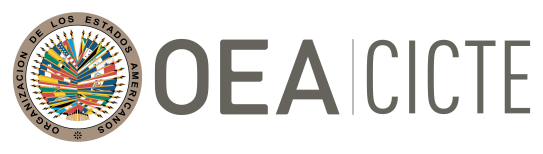 VIGÉSIMO SEGUNDO PERÍODO ORDINARIO DE SESIONES	OEA/Ser.L/X.2.2227 julio de 2022	CICTE/doc.6/22 rev. 1Washington, D.C	27 julio 2022	Original: españolPLAN DE TRABAJO 2022-2023DE LA SECRETARIA DEL COMITÉ INTERAMERICANO CONTRA EL TERRORISMO(Aprobado durante la tercera sesión plenaria celebrada el 27 de julio de 2022)PLAN DE TRABAJO 2022-2023DE LA SECRETARIA DEL COMITÉ INTERAMERICANO CONTRA EL TERRORISMO(Aprobado durante la tercera sesión plenaria celebrada el 27 de julio de 2022)I.	Introducción La Secretaría del CICTE presenta la propuesta de plan de trabajo del período 2022-2023 para continuar con el apoyo a los Estados miembros en los temas prioritarios y, a la vez, avanzar en el fortalecimiento de la capacidad de respuesta ante la diversidad de temas actuales y emergentes. La modalidad de trabajo será virtual, presencial o híbrida en la medida que sea factible ante las condiciones sanitarias por la pandemia del COVID-19. En el período comprendido para este plan de trabajo (septiembre 2022 – diciembre 2023 aproximadamente), la Secretaría del Comité brindará el soporte técnico necesario para la realización de la Primera Reunión de Consulta de los Estados Parte de la Convención Interamericana contra el Terrorismo, el período ordinario de sesiones del Comité, la reunión del Grupo de Trabajo sobre medidas de fomento de la confianza y la cooperación en el ciberespacio, así como las discusiones sobre los temas del CICTE que se lleven a cabo en el marco de los cuerpos políticos de la OEA.Los programas del Comité estarán enfocados en brindar apoyo a los Estados Miembros que así lo requieran en las siguientes áreas prioritarias: ciberseguridad,  no-proliferación de armas de destrucción masiva, prevención del extremismo violento que podría conducir al terrorismo, seguridad de fronteras aéreas, terrestres y marítimas, seguridad de espacios concurridos, asistencia técnica contra el financiamiento del terrorismo y protección de infraestructuras críticas ante ataques terroristas y otras amenazas emergentes. Además, la Secretaría continuará con los esfuerzos para apoyar el desarrollo o fortalecimiento de las herramientas de intercambio de información y/o buenas prácticas en los temas de competencia del Comité. También continuará alentando la coordinación inter-institucional con otros organismos internacionales especializados en la materia para apuntalar la capacidad de respuesta ante los desafíos actuales y emergentes. Todos los programas de la Secretaría del Comité tienen un alcance regional, con actividades específicas que pueden implementarse en varios Estados Miembros, conforme sea requerido, dependiendo de las necesidades y la disponibilidad de recursos. II.	Principales programas  Ciberseguridad Propósito: Apoyar a los Estados Miembros en sus esfuerzos orientados al desarrollo de políticas públicas en materia de ciberseguridad; al fortalecimiento de las capacidades institucionales para proteger la infraestructura crítica y hacer frente y/o recuperarse de amenazas y ataques cibernéticos, incluyendo el intercambio de información y alertas por medio de la plataforma CSIRTamericas.org; y al fomento de la concientización y de la cooperación internacional y regional en la materia.Actividades propuestas: Cursos de ciberdiplomacia internacional, leyes y normas para apoyar el fortalecimiento de las capacidades entre funcionarios gubernamentales de Estados miembros y su efectiva participación en las discusiones internacionales sobre seguridad cibernética. Apoyo para desarrollar y/o actualizar estrategias nacionales de ciberseguridad.Foros sobre infraestructura crítica que analizará las principales amenazas de ciberseguridad y las mejores prácticas para su protección, incluyendo tendencias de ataques en la región e impacto del COVID-19 en las amenazas de ciberseguridad.Entrenamientos para los Centros de Respuesta a Incidentes Informáticos (CSIRTs por sus siglas en inglés) sobre la gestión de alertas de ciberseguridad, así como la automatización del flujo de información que permita a estos centros establecer protocolos para prevenir, enfrentar y recuperarse de incidentes cibernéticos.Jornadas sobre Seguridad en las Tecnologías de la Información y la Comunicación (STIC), evento coorganizado por el Equipo de Respuesta a Incidentes Cibernéticos del Centro Criptológico Nacional (CCN-CERT) y el Instituto Nacional de Ciberseguridad de España (INCIBE) con el apoyo de la Secretaría del CICTE.Cybersecurity Summer Bootcamp, un programa de formación internacional especializado en ciberseguridad dirigido a formuladores de políticas, Fuerzas y Cuerpos de Seguridad, Autoridades Fiscales y Especialistas Técnicos de los CSIRT.Simposio de Ciberseguridad que reunirá a expertos y profesionales de la industria y que tendrá como eje central promover el desarrollo de capacidades nacionales en ciberseguridad y una cultura que fortalezca el trabajo que realiza la OEA en todo el hemisferio.International Cyber ​​Ex, una competencia orientada a fortalecer las capacidades de respuesta ante incidentes cibernéticos y la cooperación entre los países participantes. Esta iniciativa es coordinada por la OEA, el Instituto Nacional de Ciberseguridad de España (INCIBE) y el Centro Nacional para la Protección de las Infraestructuras y la Ciberseguridad (CNPIC) de España. Talleres de comunicación de manejo de crisis sobre cómo comunicar de manera efectiva las decisiones de los organismos encargados del manejo de incidentes cibernéticos.Talleres sobre ciberseguridad para mujeres con el objetivo de promover un intercambio con representantes gubernamentales para identificar los principales avances en la adopción de marcos legales que aborden el abuso y la violencia contra las mujeres en línea.Capacitación técnica sobre herramientas y tendencias de ciberseguridad para agentes de la ley. Se realizará en alianza con Meta (Facebook, WhatsApp e Instagram), FBI y Microsoft, quienes facilitarán sesiones específicas sobre sus herramientas y oportunidades de colaboración con las fuerzas del orden.Programa Creando una Trayectoria Profesional en Ciberseguridad que brinda capacitación en ciberseguridad y desarrollo profesional coordinada con los Estados Miembros de la OEA y financiada por la Fundación Citi. Cyberwomen Challenge, un evento de dos días enfocado en inspirar a más mujeres a unirse a la industria de la ciberseguridad. Programa Optimización de la ciberseguridad que tiene como objetivo construir un mecanismo replicable y escalable que ayude a los países a diseñar una hoja de ruta para acelerar su madurez cibernética siguiendo la metodología del Modelo de Madurez de Capacidades en Ciberseguridad de la Universidad de Oxford.Fortalecimiento de los regímenes de no proliferación de armas de destrucción masiva, incluyendo la implementación de la resolución 1540 (2004) del Consejo de Seguridad de Naciones UnidasPropósitos:Promover un régimen universal, genuino y no discriminatorio de desarme y no proliferación de armas nucleares, químicas y biológicas, así como sus sistemas vectores, y en particular, apoyar a los Estados Miembros en la implementación efectiva de la resolución 1540 (2004) del Consejo de Seguridad de las Naciones Unidas por medio de asistencia técnica y legislativa para fortalecer los marcos regulatorios, mecanismos de control interno y listas de control de exportaciones y materiales de uso dual.Actividades propuestas:Actividades de divulgación (conocimientos en materia de no proliferación de ADM, amenazas, instrumentos e obligaciones internacionales, entre otros). Fortalecimiento de la red de puntos de contacto sobre la resolución 1540 (2004) en la región.Capacitación a oficiales de gobierno, personal laboratorista, científicos y académicos en bioseguridad y biocustodia por medio de dos cursos masivos abiertos en línea (MOOC) que estarán a disposición de todos los países de habla hispana de la región. Investigación sobre el estado de situación en bioseguridad y biocustodia con el abordaje de casos específicos de la región.Asistencia legislativa para el fortalecimiento de los marcos regulatorios internos en línea con la resolución 1540 (2004). Entrenamientos nacionales sobre bioseguridad y biocustodia para personal de laboratorio.Ejercicios de revisión entre pares (peer reviews). Sensibilización del sector público y privado sobre las amenazas de armas de destrucción masiva en particular en los operadores de comercio exterior de las zonas francas.Publicaciones técnicas sobre temas de relevancia para la región.Prevención del extremismo violentoPropósito:Apoyar a los Estados Miembros en sus esfuerzos para fomentar el diálogo hemisférico, la cooperación regional y el fortalecimiento de las capacidades para prevenir el extremismo violento que puede conducir al terrorismo, conforme a lo establecido en los mandatos de la Asamblea General de la OEA y del CICTE y en línea con los instrumentos internacionales pertinentes. Actividades propuestas:Identificación de expertos e instituciones especializadas en prevención del extremismo violento que puedan contribuir al diálogo hemisférico en el marco del CICTE y, eventualmente, conformar una red de expertos de la región.Organización de foros, seminarios, talleres y otras actividades para facilitar una mayor comprensión del fenómeno del extremismo violento y sus manifestaciones, así como la amenaza que presenta y la necesidad de prevenirlo. Participación en encuentros especializados sobre el estudio de las tendencias actuales y emergentes en materia de prevención del extremismo violento. Apoyo en el intercambio de información y experiencias para prevenir y responder a los desafíos que conlleva el extremismo violento y, en particular, el reclutamiento, la propaganda y la radicalización (en línea y off line). Apoyo en el desarrollo/fortalecimiento de las capacidades técnicas para prevenir y abordar el extremismo violento. Seguridad de fronteras (aéreas, terrestres, marítimas)Protección marítimaPropósito: Apoyar en el fortalecimiento de las capacidades de seguridad marítima y portuaria por medio de actividades especializadas a nivel nacional y regional, con una metodología propia, en concertación con los actores clave involucrados en el desarrollo de capacidades de protección portuaria y en estrecha coordinación con otros organismos internacionales especializados como la Organización Marítima Internacional.Actividades propuestas:Apoyo en el desarrollo e implementación de estrategias protección marítima, a nivel nacional y subregional.Facilitación del intercambio de información, mejores prácticas y cooperación internacional entre gobiernos, el sector privado y sociedad civil, así como con otras organizaciones internacionales y regionales en materia de seguridad marítima y portuaria.Organización de talleres y conferencias nacionales, subregionales y regionales sobre una amplia gama de temas de protección marítima, incluyendo desarrollo de comités de protección marítima, evaluaciones de riesgos marítimo a nivel nacional, y desarrollo de estrategias de protección marítima.Implementación de iniciativas destinadas a reducir la brecha de mujeres que trabajan en el sector marítimo.Elaboración y difusión de informes sobre tendencias y problemas regionales de seguridad marítima y portuaria, incluyendo protección de instalaciones portuarias. Seguridad en la aviación Propósito:Apoyar en el fortalecimiento de la capacidad instalada para cumplir con las normas y prácticas recomendadas por la Organización de Aviación Civil Internacional (OACI), el Convenio de Aviación Civil Internacional, especialmente el Anexo 17 – Seguridad: protección de la aviación civil internacional contra los actos de interferencia ilícita) y otras recomendaciones para proteger la aviación civil internacional de posibles actos de terrorismo. Actividades propuestas:Capacitación de personal con responsabilidad operativa y actores clave para la seguridad de la aviación en la identificación y mitigación de amenazas internas y externas en el sector de la aviación civil. Esto incluye el fortalecimiento de las capacidades para enfrentar las amenazas internas en los aeropuertos, las amenazas de baja y alta tecnología, los Sistemas de Defensa Aérea Portátil/ Man-Portable Air-defense Systems (MANPADS, por sus siglas en inglés) y los controles de acceso nacional, entre otros.Concientización de autoridades subregionales en el sector de la seguridad de la aviación sobre las amenazas internas a la seguridad en este sector para facilitar el intercambio de buenas prácticas orientadas a mitigar amenazas y fomentar una cultura de seguridad.  Capacitación de personal con responsabilidad operativa y actores clave para la seguridad de la aviación sobre los estándares y buenas prácticas recomendadas por OACI, con particular atención a los requisitos de control de acceso. Capacitación de autoridades aduaneras, inspectores de carga y otros actores relevantes en la identificación y mitigación de riesgos en la cadena de suministro de la carga aérea.Intercambios de buenas prácticas y lecciones aprendidas en el marco de la seguridad de la aviación por medio de un taller hemisférico dirigido a los encargados de las políticas públicas del sector de la aviación en la región.Establecimiento de red de puntos focales nacionales para la seguridad de la aviación, con la finalidad de fomentar una coordinación más efectiva y el intercambio de información y buenas prácticas entre las autoridades policiales y organizaciones nacionales, regionales e internacionales.Fortalecimiento de los estándares de perspectiva de género en las políticas de seguridad de la aviación. Seguridad de carga y contenedores Propósito: Apoyar a los Estados Miembros en fortalecer los mecanismos de seguridad de carga y sus medios de transporte, particularmente los procedimientos aduaneros, control, inspección e interdicción de cargas transfronterizas y sus medios de transporte.Actividades propuestas:Desarrollo de cursos introductorios virtuales en seguridad de cargas en fronteras terrestres.Desarrollo de curso de bioseguridad dirigido a oficiales aduaneros y de seguridad fronteriza sobre el uso adecuado del equipo necesario ante la pandemia.Donación de equipos de protección personal para 5 Estados Miembros.Desarrollo de foros virtuales subregionales y regionales en materia de aduanas y seguridad de mercancías transfronterizas.Creación de un listado regional de expertos con el propósito de servir de instructores nacionales e internacionales certificados en la materia en apoyo a este programa y a otras iniciativas en la región, fortaleciendo a su vez el perfil profesional de los oficiales y fomentando la coordinación y cooperación regional y el intercambio de buenas prácticas y lecciones aprendidas. Apoyo a los Estados Miembros que así lo soliciten en el diseño e implementación de protocolos de bioseguridad aplicables por aduanas y otras agencias de control de mercancías transfronterizas en puntos de acceso nacionales terrestres, aéreos y marítimos.Misiones de análisis y evaluación técnica in-situ en fronteras terrestres, aéreas y marítimas para identificar vulnerabilidades y estrategias para optimizar los procesos de inspección y control de carga y los medios que las transportan.Fortalecimiento de las capacidades de interdicción de las aduanas, las fuerzas del orden y otras agencias de seguridad que operan en las zonas francas clave.Desarrollo de publicaciones sobre el estado actual de la seguridad de la carga y los contenedores en el hemisferio, tendencias recientes y posibles vulnerabilidades de la cadena de suministro.Iniciativas de concientización y cursos de capacitación sobre las brechas de género y los desafíos, estrategias y herramientas para el empoderamiento de las oficiales de dichas agencias.Seguridad en la cadena de suministros / Operador Económico Autorizado Propósito: Apoyar el fortalecimiento de la seguridad en la cadena de suministros por medio de operadores económicos autorizados que generan certeza para los oficiales aduaneros y facilitan el comercio para las empresas, conforme a los lineamientos contemplados en el marco SAFE de la Organización Mundial de Aduanas.Actividades propuestas:Evaluaciones nacionales y desarrollo de planes de trabajo para la identificación de asistencia técnica a las aduanas, así como para el fortalecimiento de la cooperación y coordinación inter-institucional con otras agencias gubernamentales de control fronterizo.Actividades relacionadas con la identificación de vacíos jurídicos u obstáculos interinstitucionales, con especial atención a los operadores comerciales en las Zonas de Libre Comercio (Zonas Francas).Taller subregional de capacitación para aduanas y otras agencias gubernamentales para aumentar la comprensión de las amenazas de armas de destrucción masiva y el terrorismo químico, biológica, radiológico y nuclear, cerrar brechas de capacidad en todos los niveles, mejorar la comunicación dentro de las agencias y/o considerar otorgar beneficios especializados para operadores de comercio certificados bajo las reglas del Programa de Operadores Económicos Autorizados.Taller subregional del Programa del Operador Económico Autorizado para compartir las mejores prácticas en seguridad de la cadena de suministro y así contribuir a asegurar y optimizar la cadena de suministro regional y global.  Promoción de la certificación de Operador Económico Autorizado entre operadores comerciales de zonas francas.Capacitación virtual a entidades del sector privado dentro de los Estados beneficiarios para identificar desafíos, posibles soluciones, oportunidades y beneficios en coordinación con cámaras de comercio, agencias de facilitación del comercio y organizaciones internacionales subregionales o globales.Ejercicio de validación en torno a las prioridades de las administraciones aduaneras nacionales con relación a los operadores económico y/o comerciales que desarrollen sus operaciones en zonas francas.E.	Seguridad de espacios concurridos, incluyendo destinos turísticos y grandes eventosPropósito: Contribuir al fortalecimiento de las capacidades existentes, la coordinación interinstitucional y la cooperación hemisférica para la protección de objetivos vulnerables y espacios concurridos, incluyendo destinos turísticos y grandes eventos, ante posibles amenazas terroristas.  Actividades propuestas:Apoyo en el desarrollo de estrategias nacionales de seguridad turística y seguridad de grandes eventos.Capacitación especializada para la implementación de protocolos de seguridad turística y de grandes eventos, así como para la estandarización de protocolos de bioseguridad. Consolidación de la red de puntos focales nacionales del programa de seguridad de grandes eventos y de seguridad Turística.   Rediseño del sistema de gestión de conocimiento del IPO Américas, una iniciativa regional lanzada en el 2007 por la OEA y el Instituto de Investigación de Justicia y Delito de las Naciones Unidas para fortalecer la cooperación entre los Estados Miembros de la OEA en el ámbito de la seguridad de grandes eventos. Actualización del modelo de planeación de la seguridad de grandes eventos – Manual IPO y del Modelo de Alianzas Público-Privadas para la Planificación de Seguridad de Grandes eventos. Diseño del modelo de planeación de seguridad de grandes eventos – versión electrónicaCompilación de recomendaciones y hallazgos claves en perspectiva de género para la seguridad turística y de grandes eventos. F.	Asistencia técnica y legislativa contra el financiamiento del terrorismoPropósito: Apoyar a los Estados Miembros que así lo que requieran en la lucha contra el terrorismo y su financiamiento por medio de la implementación de un marco legislativo acorde a sus obligaciones jurídicas, estándares internacionales y sistemas eficaces de prevención y detección en materia de lavados de activos y financiamiento del terrorismo. Actividades propuestas:Provisión de asistencia técnica y legislativa a los Estados Miembros que lo requieran para la actualización de su marco legal interno en materia de lavado de activos/financiamiento contra el terrorismo de acuerdo con los instrumentos internacionales en la materia y las recomendaciones del Grupo de Acción Financiera International (GAFI). Asistencia a los países miembros de la OEA en el desarrollo de sistemas eficaces para la implementación de sanciones financieras dirigidas y sistemas para elaboración de listados domésticos, de acuerdo con los instrumentos jurídicos internacionales. Apoyo al desarrollo de capacidades de funcionarios e instituciones nacionales en técnicas especiales de investigación, enjuiciamiento y otras herramientas conforme a los estándares internacionales en la materia. Capacitación especializada de analistas de unidades de inteligencia financiera, funcionarios de instituciones financieras reguladoras/supervisoras y representantes del sector privado para promover la cooperación entre los diferentes actores involucrados en la investigación y persecución de casos de lavado de activos y financiamiento del terrorismo a nivel nacional y regional. Facilitación del intercambio de información, mejores prácticas y cooperación internacional entre los Estados Miembros como elemento esencial en la lucha contra la financiación del terrorismo. Realización de talleres y foros virtuales dirigidos a funcionarios gubernamentales y miembros del sector privado sobre las amenazas emergentes en materia de financiamiento del terrorismo, así como los métodos de detección, prevención e investigación judicial, según corresponda. Publicación sobre los vínculos entre el crimen organizado transnacional y el terrorismo, en colaboración con el Departamento contra el Crimen Organizado Transnacional y el Instituto Interregional de las Naciones Unidas para Investigaciones sobre la Delincuencia y la Justicia (UNICRI).G.	Red Interamericana contra el TerrorismoPropósito:Facilitar el intercambio de información oportuna para prevenir y contrarrestar el terrorismo en la región, así como para fortalecer los vínculos de cooperación entre las personas e instituciones designadas. La Red está conformada con la participación (voluntaria) de los Estados Miembros de la OEA y cuenta con un directorio de acceso seguro de contactos institucionales, designados por los Estados Miembros, que está disponible 24 horas/7 días a la semana. Actividades propuestas:Organización de reuniones trimestrales virtuales y, por lo menos una reunión presencial si las condiciones sanitarias lo permiten, para facilitar el intercambio de información y buenas prácticas entre los Estados Miembros que integran la Red. Intercambio de experiencias con otros organismos multilaterales que cuentan con redes similares.Organización de una reunión regional de alto nivel en la que se promueva la Red Interamericana contra el Terrorismo y se pueda resaltar el papel de liderazgo regional del CICTE en la lucha contra el terrorismo. III.	Outreach: comunicaciones, consultas, cooperación La Secretaría del CICTE continuará con las consultas periódicas con autoridades pertinentes de los Estados Miembros de la OEA para la programación y ejecución de sus actividades. También continuará trabajando de manera estrecha con los Observadores Permanentes ante la OEA.La Secretaría del CICTE continuará fortaleciendo los mecanismos de cooperación existentes con el sistema de las Naciones Unidas y sus agencias especializadas, así como con otros organismos internacionales y regionales. Además, mantendrá sus vínculos de cooperación con organizaciones de la sociedad civil, sector privado y otros socios estratégicos. 